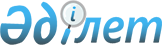 О создании районной комиссии по государственным символам при акиме района имени Габита Мусрепова
					
			Утративший силу
			
			
		
					Постановление акимата района им Габита Мусрепова Северо-Казахстанской области N 77 от 7 июня 2004 года. Зарегистрировано Департаментом юстиции Северо-Казахстанской области 18 июня 2004 года N 1293. Утратило силу постановлением акимата района имени Габита Мусрепова Северо-Казахстанской области от 25 июля 2014 года N 288      Сноска. Утратило силу постановлением акимата района имени Габита Мусрепова Северо-Казахстанской области от 25.07.2014 N 288 

      На основании постановления областного акимата N 44 от 9 марта 2004 года "О создании областной комиссии по государственным символам при акимате Северо-Казахстанской области" и в целях реализации государственной политики в области изучения, пропаганды и применения государственных символов, формирования государственного стиля акимат района ПОСТАНОВЛЯЕТ:



      1. Создать районную комиссию по государственным символам при акиме района имени Габита Мусрепова в составе согласно приложению.

      Персональный состав комиссии по государственным символам внести на утверждение очередной сессии районного маслихата.



      2. Утвердить прилагаемое Положение о районной комиссии по государственным символам при акиме района имени Габита Мусрепова.



      3. Комиссии осуществлять свою работу в соответствии с  УказомПрезидента Республики Казахстан "О государственных символах Республики Казахстан" и Положением о районной комиссии по государственным символам при акиме района имени Габита Мусрепова.



      4. Контроль за исполнением данного постановления возложить на заместителя акима района Ж. Нуржанову.      Аким района

Приложение к постановлению акимата

района имени Габита Мусрепова

от "07" июня 2004 года N 77

"О создании районной комиссии по

государственным символам при акиме

района имени Габита Мусрепова" Персональный состав районной комиссии по государственным символам при акиме района имени Габита Мусрепова

Утверждено постановлением акимата района

от "07" июня 2004 года N 77

"О создании районной комиссии по

государственным символам при акиме

района имени Габита Мусрепова Положение

о районной комиссии по государственным символам

при акиме района имени Габита Мусрепова 

1. Общие положения      1. Комиссия по государственным символам при акиме района (в дальнейшем - Комиссия) является консультативно-совещательным органом при акиме района по выработке предложений по реализации государственной политики в районе изучения, пропаганды и применения государственных символов, формирования государственного стиля и обобщения практики их применения в соответствии с Указом Президента Республики Казахстан, имеющим силу Конституционного закона, от 24 января 1996 года N 2797 "О государственных символах Республики Казахстан".

      2. Комиссия осуществляет свою деятельность в соответствии с законодательством Республики Казахстан и настоящим Положением.

      3. Председателем Комиссии является по должности аким района. Персональный состав Комиссии утверждается в установленном законодательством порядке. 

2. Основные задачи Комиссии      4. Основными задачами Комиссии являются:

      1) формирование у населения уважительного отношения к государственным символам Республики Казахстан;

      2) выработка рекомендаций и предложений по вопросам пропаганды и применения государственных символов Республики Казахстан, формированию государственного стиля на соответствующей административно-территориальной единице;

      3) выработка рекомендаций по производству и внедрению символов государственной идентификации и геральдических знаков;

      4) выработка предложений по совершенствованию нормативной правовой базы применения государственных символов Республики Казахстан. 

3. Полномочия Комиссии      5. Для реализации задач, определенных настоящим Положением, Комиссия:

      1) оказывает консультативную помощь исполнительным органам, финансируемым из местного бюджета, в решении вопросов по пропаганде и применению государственных символов;

      2) изучает мировой опыт производства и внедрения символов государственной идентификации и геральдических знаков и вносит предложения областной комиссии по государственным символам по совершенствованию нормативной правовой базы их применения в Республике Казахстан;

      3) участвует в разработке процедурных правил применения государственных символов при проведении официальных мероприятии на территории района;

      4) инициирует проведение исследований, направленных на совершенствование работы по пропаганде государственных символов и формирование государственного стиля;

      5) рассматривает проекты геральдических знаков и осуществляет подготовку экспертных заключений;

      6) рассматривает письменное обращения граждан по вопросам, входящим в компетенцию Комиссии;

      7) при осуществлении своих полномочий Комиссия, в установленном законодательством Республики Казахстан порядке, взаимодействует с исполнительными органами, финансируемыми из местного бюджета, со средствами массовой информации, общественными объединениями, другими заинтересованными организациями.

      6. Комиссия имеет право:

      1) в рамках своей компетенции запрашивать и получать от исполнительных органов, финансируемых из местного бюджета, заинтересованных организаций и должностных лиц необходимую для работы информацию и иные материалы и сведения;

      2) заслушивать на своих заседаниях руководителей исполнительных органов, финансируемых из местного бюджета, о проводимой ими работе по исполнению законодательных актов Республики Казахстан в рамках своей компетенции;

      3) инициировать проверку уполномоченными государственными органами деятельности исполнительных органов, финансируемых из местного бюджета по вопросам пропаганды и применения на соответствующей административно-территориальной единице государственных символов Республики Казахстан;

      4) проводить широкомасштабные акции, семинары, "круглые столы", совещания по вопросам пропаганды и применения государственных символов в пределах и за счет средств, предусмотренных законодательством Республики Казахстан;

      5) направлять в Республиканскую комиссию по государственным символам исполнительным органам, финансируемым из местного бюджета, заинтересованным организациям и общественным объединениям аналитические, методические и иные информационные материалы рекомендательного характера, являющиеся результатом деятельности Комиссии;

      6) создать экспертный совет для проведения экспортно-аналитических исследований, входящих в компетенцию Комиссии. 

4. Организация работы Комиссии      7. Комиссия состоит из председателя, заместителя председателя, секретаря и членов Комиссии.

      8. Работа Комиссии осуществляется на общественных началах.

      9. Председатель Комиссии:

      1) осуществляет общее руководство Комиссией, председательствует на заседаниях Комиссии;

      2) регулярно информирует председателя областной комиссии по государственным символам о деятельности Комиссии и вносит ему предложения по совершенствованию деятельности исполнительных органов, финансируемых из местного бюджета, по пропаганде и применению государственных символов;

      3) утверждает состав экспертного совета Комиссии;

      4) распределяет поручения между членами Комиссии;

      5) поручает исполнительным органам, финансируемым из местного бюджета, заинтересованным организациям и должностным лицам подготовку материалов на заседания Комиссии, заключений по предложениям, поступившим на его имя;

      6) подписывает протоколы заседаний, планы работы Комиссии;

      7) рассматривает предложения членов Комиссии по совершенствованию ее деятельности и другим вопросам, входящим в компетенцию Комиссии;

      8) определяет повестку дня заседаний Комиссии.

      10. Заместитель председателя Комиссии:

      1) обеспечивает контроль за исполнением поручений председателя и рекомендаций Комиссии;

      2) вносит на утверждение председателю Комиссии текущие и перспективные планы работ Комиссии;

      3) осуществляет общий контроль за подготовкой заседаний Комиссии;

      4) по согласованию с председателем Комиссии направляет секретарю или членам Комиссии на рассмотрение материалы, письменные обращения граждан по вопросам, входящим в компетенцию Комиссии;

      5) выполняет иные поручения председателя Комиссии в соответствии с настоящим положением.

      11. Секретарь Комиссии готовит документы на заседания комиссий.

      12. Члены Комиссии:

      1) содействует формированию у населения уважительного отношения к государственным символам, участвуют в пропаганде государственных символов, в том числе в средствах массовой информации в пределах и за счет средств, предусмотренных законодательством Республики Казахстан;

      2) принимают участие в заседаниях Комиссии;

      3) выполняют поручения председателя и заместителя председателя Комиссии;

      4) участвуют в подготовке рекомендаций, экспертных заключений по вопросам, относящимся к компетенции Комиссии;

      5) получают от рабочего органа Комиссии необходимые материалы к заседаниям Комиссии;

      6) участвуют в текущем и перспективном планировании работы Комиссии;

      7) имеют право на особое мнение, которое должно быть изложено в письменном виде и приложено к протоколу.

      13. Рабочим органом Комиссии является отдел внутренней политики.

      Рабочий орган:

      1) осуществляет общую организацию работы Комиссии и координацию деятельности экспертного совета, формируемого из ее членов;

      2) оказывает методическую помощь должностным лицам аппарата акимов сельских округов в ведении которых находятся вопросы применения и пропаганды государственных символов;

      3) осуществляет сбор, обработку информации, анализ практики применения и пропаганды исполнительными органами, финансируемыми из местного бюджета, государственных символов, вырабатывает рекомендации по совершенствованию работы в этой области;

      4) разъясняет и направляет исполнительным органам, финансируемым из местного бюджета, и иным заинтересованным организациям рекомендации Комиссии;

      5) осуществляет взаимодействие со средствами массовой информации по освещению деятельности Комиссии, направленной на пропаганду и применение государственных символов на соответствующей административно-территориальной единице;

      6) направляет заявителям заключения в пределах своих полномочий, по внесенным ими предложениям;

      7) осуществляет подготовку материалов к заседаниям Комиссии, проектов текущих и перспективных планов работы Комиссии;

      8) обобщает предложения членов Комиссии по совершенствованию ее работы;

      9) ведет с исполнительными органами, финансируемыми из местного бюджета, должностными лицами и заинтересованными организациями служебную переписку по вопросам, входящим в компетенцию Комиссии;

      10) отвечает за делопроизводство, осуществляет хранение и сдачу материалов Комиссии в архив.

      14. Заседания Комиссии созываются ее председателем по мере необходимости, но не менее двух раз в год.

      15. Заседания Комиссии считаются правомочными, если на них присутствует более половины ее членов.

      16. Решения Комиссии носят рекомендательный характер. При необходимости они оформляются распоряжением председателя Комиссии - акима района.

      17. Решения принимаются открытым голосованием не менее чем двумя третями голосов от числа присутствующих на ее заседании. При равенстве голосов считается принятым решение, за которое проголосовал председательствующий на заседании Комиссии.
					© 2012. РГП на ПХВ «Институт законодательства и правовой информации Республики Казахстан» Министерства юстиции Республики Казахстан
				Джекебаев

Крым Айкеновичаким района, председатель комиссии;Нуржанова

Жамал Рахимбековназаместитель акима района, заместитель председателя комиссии;Маямирова

Сауле Капаровнаспециалист отдела внутренней политики и социальной сферы аппарата акима района, секретарь комиссии;Члены комиссии:Акылбеков

Талгат Усеновичначальник районного отдела по культуре и спорту;Акылбекова

Жанна Хизатовнаспециалист по языкам отдела внутренней политики и социальной сферы аппарата акима района;Григорович

Ватислав Михайловичсоветник акима района по правовым вопросам;Искакова

Балкумыс Каирзатовнасекретарь районного маслихата (по согласованию);Оразбаев

Касымхан Оразбаевичаким Новоишимского сельского округа;Слюсарь

Галина Сергеевнаначальник отдела внутренней политики и социальной сферы аппарата акима района;Тайшабаева

Алтыншаш Жулдызбековнаначальник районного отдела образования;Шамшетов

Мамырбек Булановичглавный специалист отдела оперативной работы аппарата акима района 